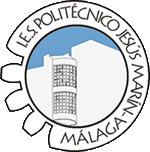 CICLO FORMATIVO DE GRADO SUPERIOR EN MANTENIMIENTO ELECTRÓNICOCICLO FORMATIVO DE GRADO SUPERIOR EN MANTENIMIENTO ELECTRÓNICO.-FAMILIA PROFESIONAL: ELECTRICIDAD Y ELECTRÓNICANORMATIVAReal Decreto 1578/2011, de 4 de noviembre. BOE  de 15 de diciembre de 2011Orden de 12 de marzo de 2013. BOJA de 22 de abril de 2013COMPETENCIA GENERALLa competencia general de este título consiste en mantener y reparar equipos y sistemas electrónicos, profesionales, industriales y de consumo, así como planificar y organizar los procesos de mantenimiento, aplicando los planes de prevención de riesgos laborales, medioambientales, criterios de calidad y la normativa vigente.Artículo 5. ENTORNO PROFESIONALLas personas que obtienen este título ejercen su actividad en empresas del sector servicios, tanto privadas como públicas, dedicadas al mantenimiento y reparación de equipos y sistemas de telecomunicaciones, sistemas microprocesados, redes de banda ancha, telemática y radiocomunicaciones, así como equipos industriales y profesionales de audio y vídeo, bien por cuenta propia o ajena.Las ocupaciones y puestos de trabajo más relevantes son los siguientes:– Técnico en supervisión y verificación de equipos de sistemas de radio y televisión y sistemas de producción audiovisual.– Técnico en reparación y mantenimiento de sistemas de radio y televisión y sistemas de producción audiovisual.– Técnico en supervisión y verificación de equipos de sistemas de radiodifusión.– Técnico en reparación y mantenimiento de sistemas de radiodifusión.– Técnico en supervisión y verificación de equipos de sistemas domóticos, inmóticos y de seguridad electrónica.– Técnico en reparación y mantenimiento de sistemas domóticos, inmóticos y de seguridad electrónica.– Técnico en supervisión y verificación de equipos de redes locales y sistemas telemáticos.– Técnico en reparación y mantenimiento de equipos de redes locales y sistemas telemáticos.– Técnico en supervisión, verificación y control de sistemas de radioenlaces.– Técnico en reparación y mantenimiento de equipos profesionales de audio.– Técnico en reparación y mantenimiento de equipos profesionales de vídeo.– Técnico en reparación y mantenimiento de equipos industriales.Distribución horaria semanal, por cursos académicos, de los módulos profesionales del ciclo.-MÓDULOS PROFESIONALES1º CURSO1º CURSO2º CURSO2º CURSOMÓDULOS PROFESIONALESHORAS TOTALESHORAS SEMANALESHORAS TOTALESHORAS SEMANALESCircuitos electrónicos analógicos.2247Equipos microprogramables1926Mantenimiento de equipos de radiocomunicaciones.1266Mantenimiento de equipos de voz y datos.1605Mantenimiento de equipos de electrónica industrial.1477Mantenimiento de equipos de audio.1055Mantenimiento de equipos de vídeo.1055Técnicas y procesos de montaje y mantenimiento de equipos electrónicos.1926Infraestructuras y desarrollo del mantenimiento electrónico.963Proyecto de mantenimientoelectrónico.40Formación y orientación laboral963Empresa e iniciativa emprendedora844Formación en centros de trabajo370Horas de libre configuración.633TOTALES96030104030